St Oswald’s Church, Lower PeoverAgenda for Annual Meetings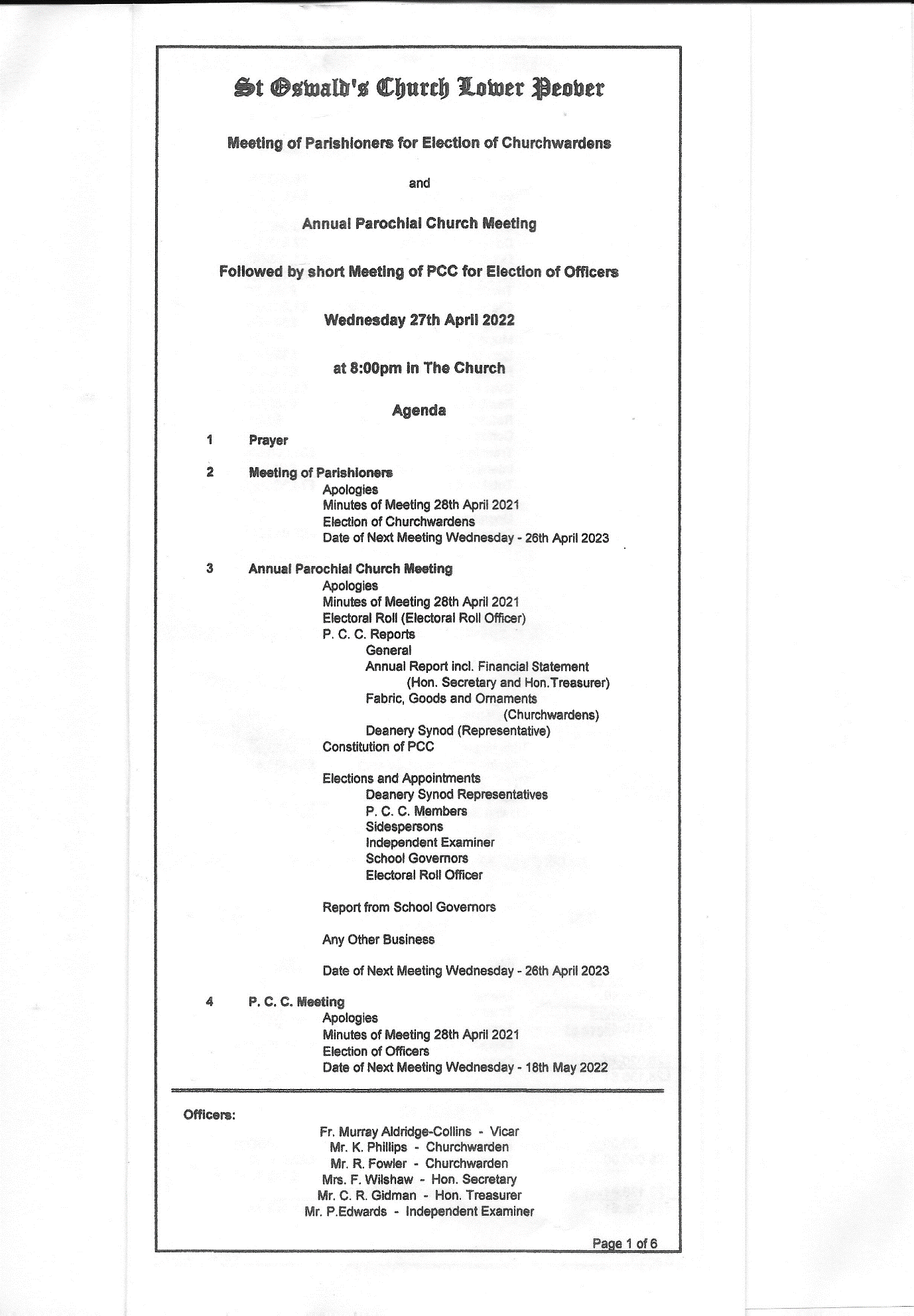 Statement of Accounts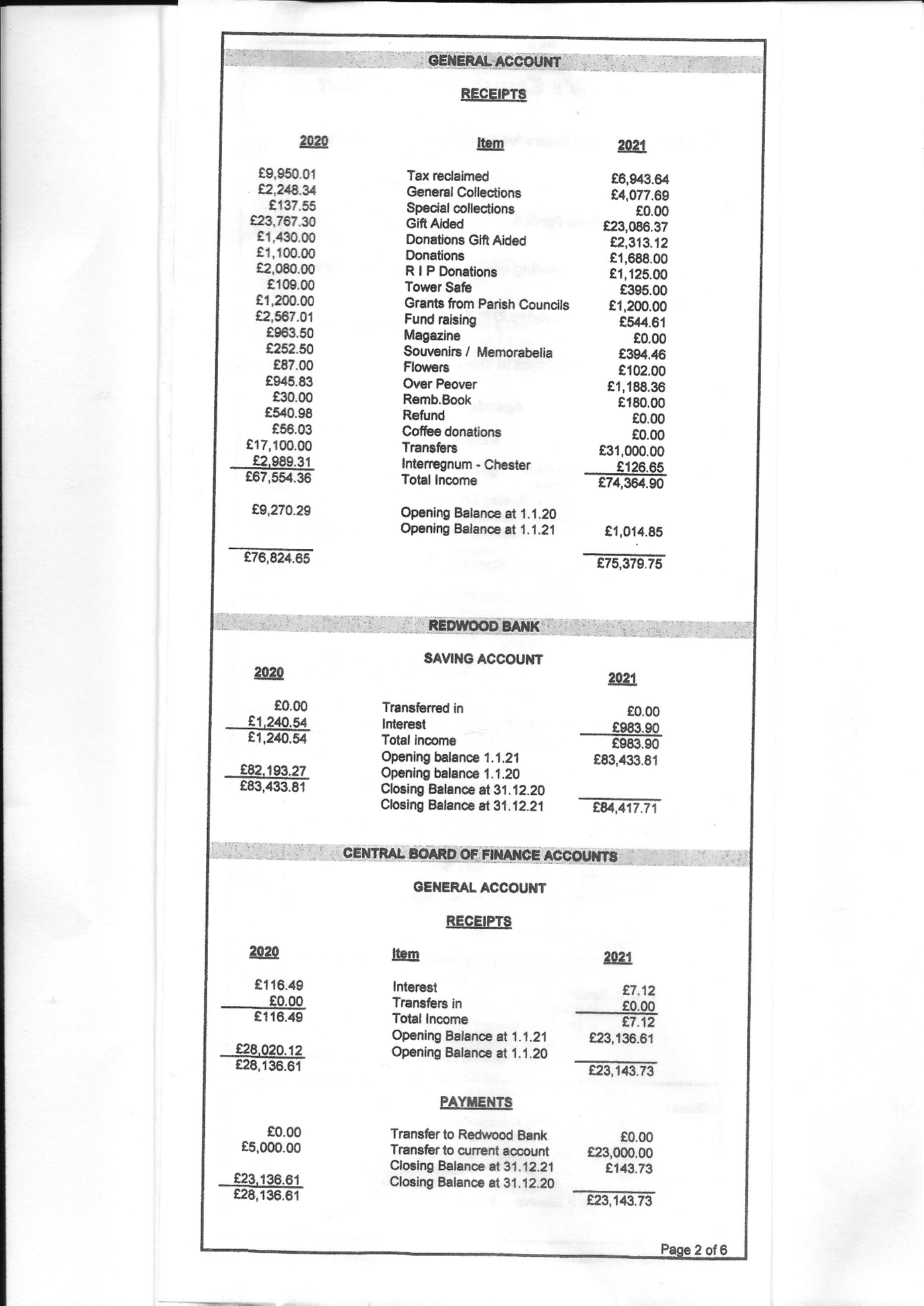 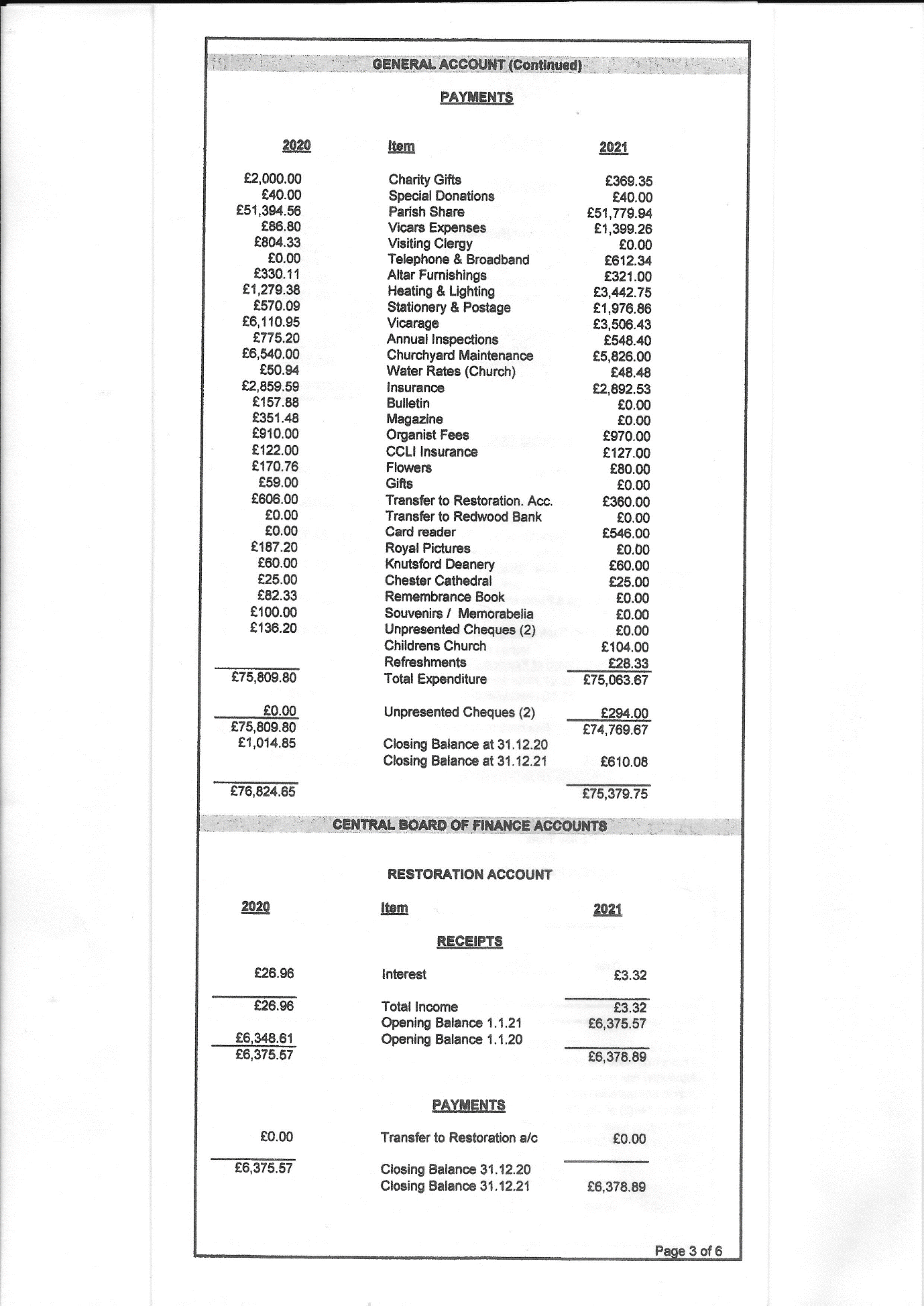 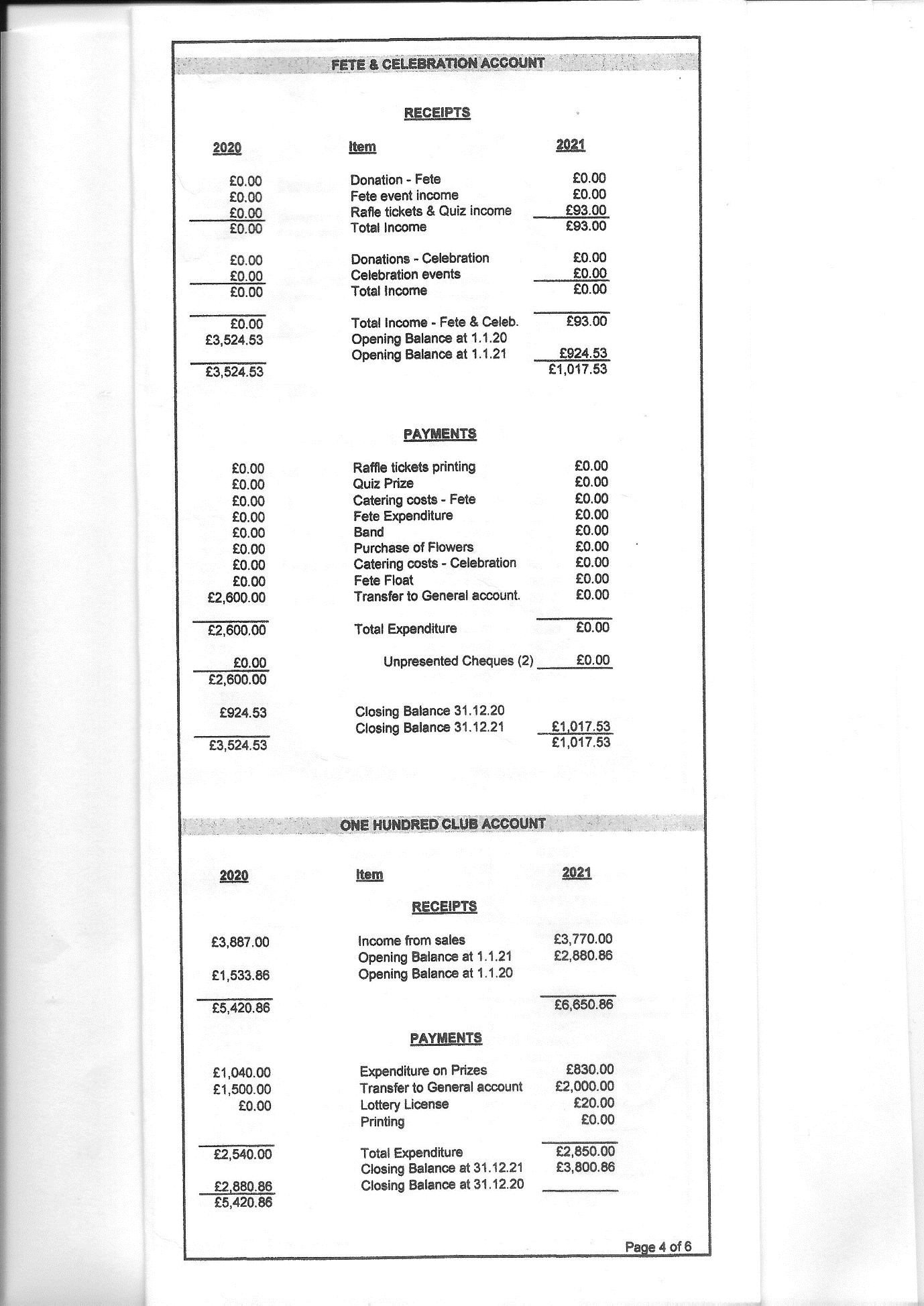 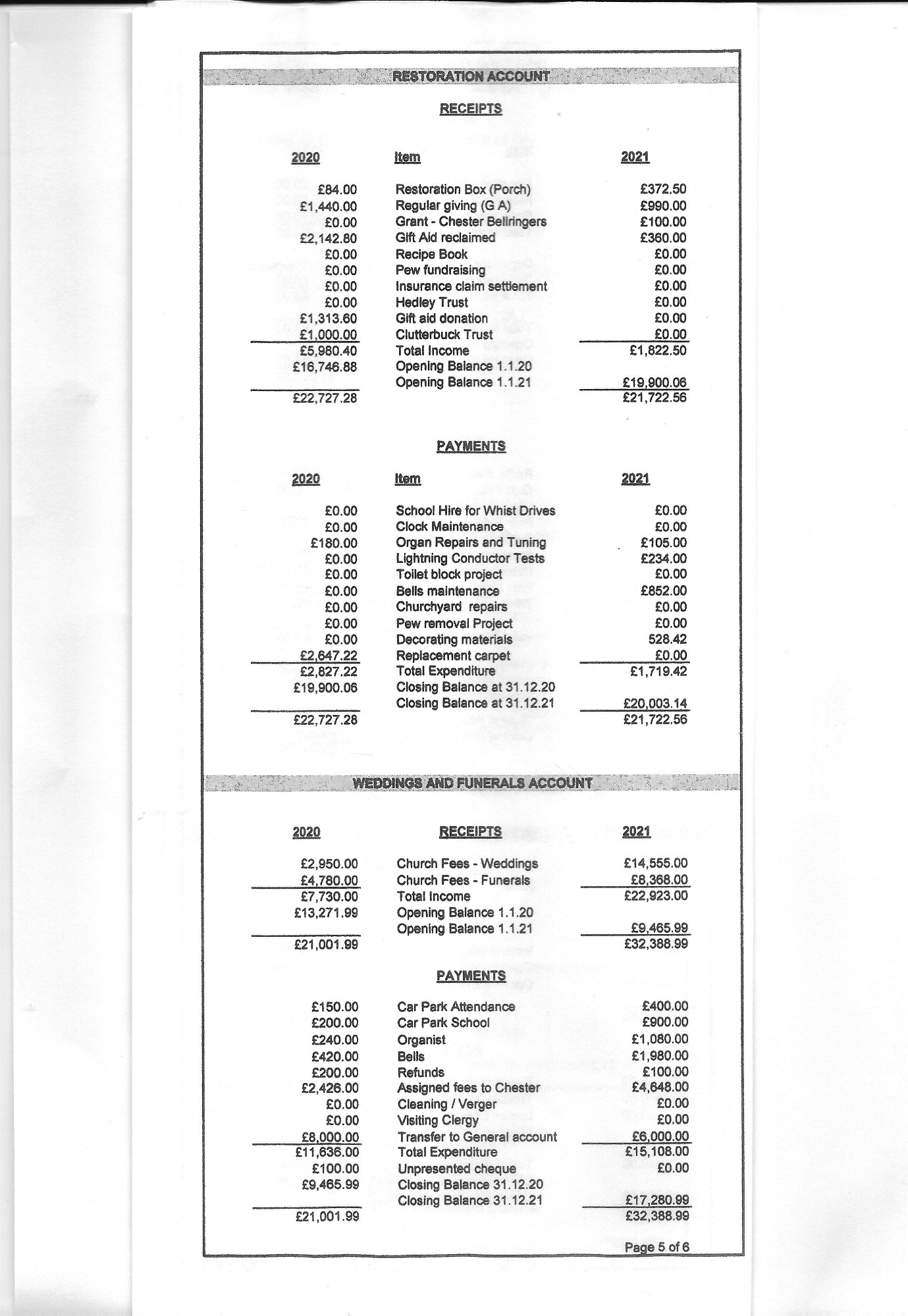 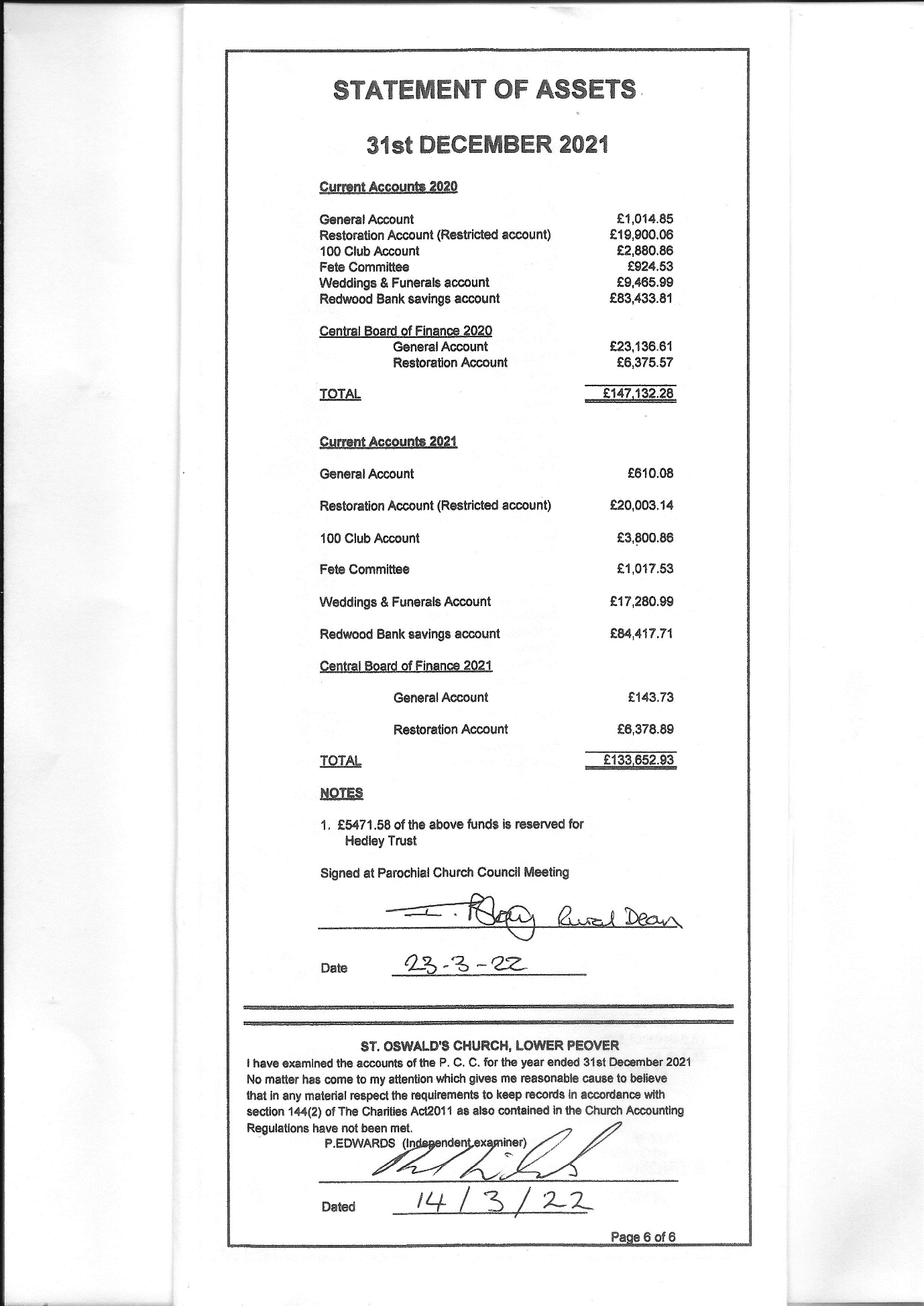 